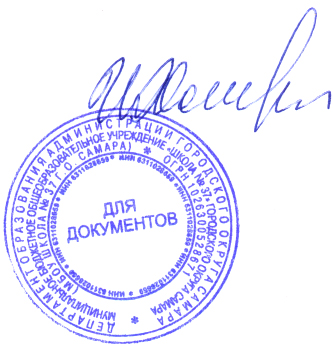 РАБОЧАЯ ПРОГРАММА ПО ЭЛЕКТИВНОМУ КУРСУ «Готовимся к ЕГЭ по информатике».Классы: 11                                                                                                        Составители: Виноградов Л.В..Самара 2016ПОЯСНИТЕЛЬНАЯ ЗАПИСКА Рабочая программа по элективному курсу  «Готовимся к ЕГЭ по информатике »   11 класс составлена на основе авторской программы «Готовимся к ЕГЭ по информатике» серии «Элективный курс», авторы Ю.Л. Костюк, И.Л. Фукс. Москва изд. Бином., 2014 год Курс рассчитан на учебный год  по 1 часу в неделю,  34 часа в год.Цели курса:-  социализация обучения через формирование ключевых компетенций;-  подготовка к единому государственному экзамену по информатике;-  устранение разрыва в содержании образования вузовского и школьного курсов.Задачи курса:-  формировать информационную и телекоммуникационную компетенции;-  дать представления учащимся о структуре и содержании контрольно-измерительных материалов по информатике;-  ознакомить с теоретическими аспектами представления информации, терминологией вузовского уровня.Учебно-тематический планТематическое  планированиеСодержание  курсаТема 1. Введение Основные подходы к разработке контрольно-измерительных материалов ЕГЭ  по информатике. Типы заданий. Нормативные документы, регламентирующие процедуру проведения ЕГЭ и оценка ответов выпускников.  Содержание курса.Тема 2. Измерение и кодирование информации Решение задач из материалов ЕГЭ. Тема 3. Арифметические основы компьютера Решение задач из материалов ЕГЭ.  Тема 4. Логические основы компьютера Решение задач из материалов ЕГЭ. Тема 5. Алгоритмизация и программированиеРешение задач из материалов ЕГЭ. Тема 6. Моделирование и компьютерный эксперимент Тема 7. Программные средства  информационных и коммуникационных  технологий Решение задач из материалов ЕГЭ. Тема 9. Технология обработки информации в электронных таблицах Решение задач из материалов ЕГЭ. Тема 10. Технология хранения, поискаи сортировки информации в базах данных Решение задач из материалов ЕГЭ. Тема 11. Телекоммуникационные технологииРешение задач из материалов ЕГЭ. Тема 12. Технология программированияТема 13. Тренинг по вариантам. Список литературы1. Победоносцева М.Г. Методические подходы к разработке системы элективных курсов по информатике / М.Г. Победоносцева // Информатика и образование. 20152. Роганов Е.А. Методические указания для подготовки к вступительному экзамену по дисциплине «Информатика» / Е.А. Роганов, Н.А. Роганова. - М.: ИВЦ МГИУ 20143.  Угринович Н.Д. Практикум по информатике и информационным технологиям: учеб. пособие / Н.Д. Угринович [и др.]. - М.: БИНОМ. Лаборатория знаний 20144. Угринович Н.Д. Преподавание курса «Информатика и ИКТ» в основной и старшей школе. 7—11 кл.: метод, пособие для учителей / Н.Д. Угринович. — М.: БИНОМ. Лаборатория знаний, 20145. Якушкин П.А. Информатика: сб. экзаменационных заданий  Федеральный банк экзаменационных материалов / П.А. Якушкин, С.С. Крылов. — М.: Эксмо 2014РАССМОТРЕНА на заседании МО учителей предметов гуманитарного цикла._______________Вырмаскина И.В.Протокол № 1 от «29»августа 2016 г.СОГЛАСОВАНОЗаместитель директора по УВР_______________Свергунова Е.Ю.«30»  августа 2016г.УТВЕРЖДАЮ                                                                                                                                                                                                                    Директор МБОУ Школы №37 г.о. Самара                                                                                                                                                         __________________Хасина И.М.Приказ № 23\1от «30»августа 2016г.М.П.Тема урокаКоличество часов1. Введение. Инструктаж по ТБ. Основные подходы к разработке контрольно-измерительных материалов ЕГЭ по информатике. Типы заданий. Нормативные документы, регламентирующие процедуру проведения ЕГЭ и оценка ответов выпускников на задания с развернутым ответом12. Измерение и кодирование информации1Решение задач из материалов ЕГЭ33. Арифметические основы компьютера1Решение задач из материалов ЕГЭ34. Логические основы компьютера1Решение задач из материалов ЕГЭ35. Алгоритмизация и программирование1Решение задач из материалов ЕГЭ36. Моделирование и компьютерный эксперимент0,5Решение задач из материалов ЕГЭ0,57. Программные средства информационных и коммуникационных технологий0,5Решение задач из материалов ЕГЭ0,5Тема урокаКоличество часов8. Технология обработки графической и звуковой информации0,5Решение задач из материалов ЕГЭ0,59. Технология обработки информации в электронных таблицах0,5Решение задач из материалов ЕГЭ0,510. Технология хранения, поиска и сортировки информации в базах данных0,5Решение задач из материалов ЕГЭ0,511. Телекоммуникационные технологии1Решение задач из материалов ЕГЭ112. Технология программирования1Решение задач из материалов ЕГЭ313. Тренинг по вариантам. Итоговый 4Итого:34